	Safety Committee Minutes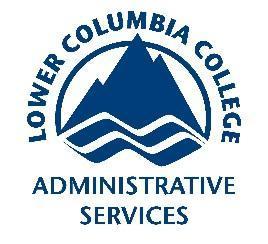 Call to Order (January 10, 2019 1:00 pm)Present: Arrowsmith, Jason; Barker, Richard; Dennick, Shani; Engel, Elizabeth; Franz, Shelly; Gomez, Dave; Hammon, Kyle; LaPierre, Louis; Mack, Brian; Roeske, Gary; Rukkila, Rheba; Sampson, Laura; Terry, Lily; Velasquez, MichaelAbsent: Coder, Jacob; Hamilton, Richard; Rosi, David; Skreen, Janel; Wheeler, NolanReading and Approval of Minutes from Previous MeetingCorrections: Minutes Accepted: YMoved: Kyle HammonSeconded: Gary RoeskeAccident InvestigationsThe one accident report that there was for this month was not ready to present to the committee so it will be brought to next months meetingSafety Work Orders: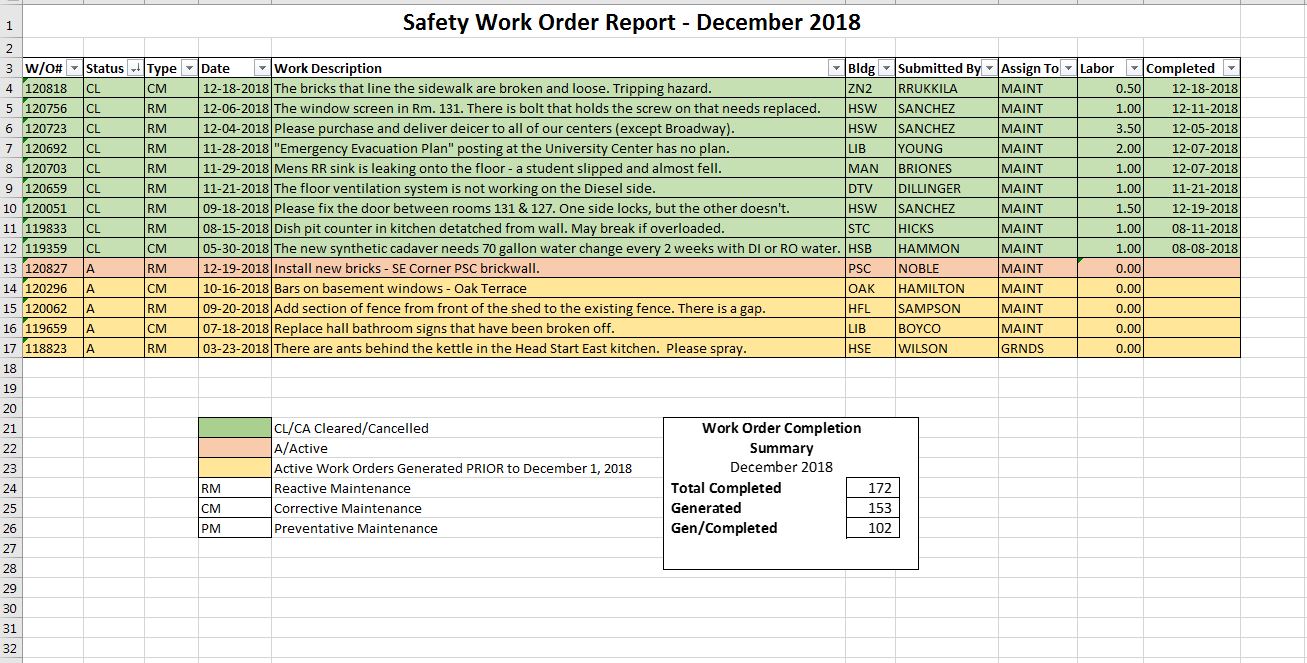 Old Business LCC Accident Prevention Program Task Force ReportThere is a Doodle poll out to schedule another meeting, the group is hoping to meet before the next Safety Committee meetingEmergency PreparednessNone Lab Safety MeetingsA one day workshop is being planned at some point during the Winter Quarter, the date is still tentativeNew BusinessPossibility of changing meeting time to 1:30pm to better accommodate committee members. Will be addressed again at later meetingsNext Meeting Thursday February 7th @ 1:00 pm  HSB 235